ГОСУДАРСТВЕННОЕ АВТОНОМНОЕ УЧРЕЖДЕНИЕ
ЯРОСЛАВСКОЙ ОБЛАСТИ 
«ИНФОРМАЦИОННОЕ АГЕНТСТВО «ВЕРХНЯЯ ВОЛГА»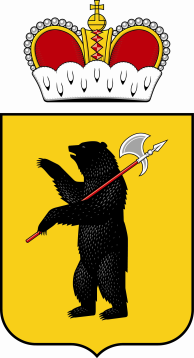 150000, г. Ярославль, ул. Максимова, д.17/27. E-mail: zakazchik@vvolga-yar.ru Тел./факс (4852) 30-57-39от «26» июня 2023г. Заинтересованным лицамЗапрос в целях формированияпредставления о рыночных ценах услуги по размещению информационных материалов наружной социальной рекламы о прохождении военной службы по контракту на стационарных конструкцияхВ настоящее время ГАУ ЯО «Информационное агентство «Верхняя Волга» в целях формирования стоимости услуг по размещению информационных материалов наружной социальной рекламы о прохождении военной службы по контракту на стационарных конструкциях.В срок до «28» июня 2023 г. просим представить предложения по цене договора на оказание услуг по размещению информационных материалов наружной социальной рекламы о прохождении военной службы по контракту на стационарных конструкциях, проект которого изложен в приложении № 2 к настоящему запросу.Порядок направления предложений – в простой письменной форме по почте и/или курьером и/или в форме скана указанного предложения на электронную почту Заказчика: zakazchik@vvolga-yar.ru (документ должен быть подписан уполномоченным лицом, скреплен печатью организации).Направление предложения от поставщика является подтверждением факта установления поставщиком цены договора в соответствии с условиями проекта договора, в том числе техническим характеристикам, установленными в приложении № 2 к настоящему запросу.Настоящий запрос не является извещением о проведении закупки, офертой или публичной офертой и не влечет возникновения никаких обязанностей у заказчика.Форма предоставления предложения по цене договора – в приложении №1 к настоящему запросу.Проект договора – в приложении № 2 к настоящему запросу.Директор  ГАУ ЯО «Информационное агентство «Верхняя Волга»                                                                                                               А.Л. ЛебедевПриложение № 1 к запросу в целях формированияпредставления о рыночных ценах ФОРМАпредоставления цены по договору, проект которого изложен в приложении № 2НА БЛАНКЕ ОРГАНИЗАЦИИ ПРЕДЛОЖЕНИЕ О ЦЕНЕ ДОГОВОРАВ ГАУ ЯО «Информационное агентство «Верхняя Волга»от:______________________________(полное наименование участника, юридический и почтовый адрес)«___» ________ 2023г.В соответствии с условиями договора на оказание услуг по размещению информационных материалов наружной социальной рекламы о прохождении военной службы по контракту на стационарных конструкциях, проект, которого изложен в запросе в целях формирования представления о рыночных ценах от 26.06.2023г., размещенном на сайте вволга.рф, предлагает  ________ (название организации) общую стоимость, включающую в себя все расходы по выполнению договора, в том числе налоговые: ___________( сумма указывается цифровым значением и прописью) рублей, в том числе НДС_________/НДС не облагается.* стоимость договора рассчитывается, исходя из стоимости 1 единицы измерения, включающая в себя все расходы Исполнителя, связанные с исполнением обязательств по Договору, в т.ч. расходы на изготовление информационных материалов наружной социальной рекламы, на их размещение в соответствии с условиями Договора, стоимость аренды рекламного места, расходы на монтаж и демонтаж информационных материалов наружной социальной рекламы, расходы на оплату тарифа за электроэнергию на освещение рекламной конструкции, а также налоги, сборы и платежи, установленные действующим законодательством Российской Федерации. Руководитель (должность) ______________________    (Ф.И.О Руководителя Участника)           м.п. *Инструкции по заполнению1. Участник указывает свое полное фирменное наименование (в т.ч. организационно-правовую форму) и свой юридический и почтовый адрес.2. Цены указанные в предложении  должны  включать все таможенные пошлины, налоги (включая НДС) и другие обязательные платежи в соответствии с действующим законодательством Российской Федерации, все транспортные и страховые расходы, расходы на погрузку-разгрузку и т.д., а также иные расходы Исполнителя, связанные с исполнением договора. При заключении договора с физическим лицом, за исключением индивидуального предпринимателя или иного занимающегося частной практикой лица, сумма, подлежащая уплате физическому лицу, уменьшается на размер налоговых платежей, связанных с оплатой договора.3.  В своем предложении Участник должен представить заполненную форму подписанную лицом, имеющим право в соответствии с законодательством Российской Федерации действовать от лица Участника без доверенности, или надлежащим образом уполномоченным им лицом на основании доверенности, скрепить печатью Участника.4. На все закупаемые товары, где указаны товарные знаки, Участник может предложить эквивалент, который в свою очередь должен точно соответствовать техническим характеристикам, указанным в техническом задании или превышать их и не уступать по качеству затребованным товарам.5. См. раздел 10 Извещения «Требования к содержанию, составу заявки на участие в закупке/требования к описанию участниками закупки поставляемого товара, оказываемых услуг,выполняемых работ» - Инструкция по заполнению предложения участника.6. Страной происхождения товаров считается страна, в которой товары были полностью произведены или подвергнуты достаточной обработке (переработке) в соответствии с критериями, установленными таможенным законодательством Таможенного союза. При этом под страной происхождения товаров может пониматься группа стран, либо таможенные союзы стран, либо регион или часть страны, если имеется необходимость их выделения для целей определения страны происхождения товаров. Участник закупки несет ответственность за достоверность сведений о стране происхождения товара, указанных в заявке. Наименование страны происхождения товаров указывается в соответствии с Общероссийским классификатором стран мира ОК (МК (ИСО 3166) 004-97) 025-2001.7. Товаром российского происхождения признается товар согласно п. 2 Постановления Правительства РФ от 03.12.2020 N 2013 "О минимальной доле закупок товаров российского происхождения"Приложение № 2 к запросу в целях формированияпредставления о рыночных ценах проектДОГОВОР № _________г. Ярославль								              «____» _______________2023г.Государственное автономное учреждение Ярославской области «Информационное агентство «Верхняя Волга», в лице _______, действующего на основании __________, именуемое в дальнейшем «Заказчик», с одной стороны, и ______________, в лице ________________, действующего на основании ___________, именуемый в дальнейшем «Исполнитель», с другой стороны, с соблюдением требований Федерального закона от 18.07.2011 № 223-ФЗ «О закупках товаров, работ, услуг, отдельными видами юридических лиц», заключили настоящий Договор (далее - Договор) о нижеследующем: Предмет Договора.1.1.Исполнитель обязуется оказать услуги по размещению информационных материалов наружной социальной рекламы о прохождении военной службы по контракту на стационарных конструкциях в соответствии с Приложением № 1 к Договору, Приложением № 2 к Договору и Приложением № 3 к Договору (далее - услуги), а Заказчик обязуется принять и оплатить оказанные услуги.1.2.Состав, объём услуг, требования к качеству услуг, сроки оказания услуг, а также иные требования к услугам определяются в Приложении № 1 к Договору, Приложении № 2 к Договору и Приложении № 3 к Договору, которые являются неотъемлемой частью Договора.2. Права и обязанности сторон.2.1. Исполнитель обязан:2.1.1. осуществить размещение информационных материалов наружной социальной рекламы Заказчика на рекламных поверхностях собственных и/или сторонних рекламных конструкциях в соответствии с условиями Договора. Размещением информационных материалов наружной социальной рекламы признается нахождение информационных материалов наружной социальной рекламы на установленной Договором рекламной поверхности рекламной конструкции;2.1.2. предоставить копии разрешений на установку и эксплуатацию рекламных конструкций, предлагаемых для размещения информационных материалов наружной социальной рекламы Заказчика;2.1.3. обеспечить надлежащее состояние информационных материалов наружной социальной рекламы и рекламных конструкций, в том числе несущей конструкции, рам, кронштейнов, светильников и крепежных элементов, в течение всего срока размещения, установленного соответствующим приложением к Договору. Под надлежащим состоянием понимается такое состояние информационных материалов наружной социальной рекламы, при котором визуальное состояние информации на рекламных поверхностях воспринимается потребителями в полном объеме.Исполнитель поддерживает рекламную конструкцию в рабочем состоянии; своими силами и за свой счет осуществляет замену недостающих или вышедших из строя элементов оборудования конструкции.2.1.4. осуществлять контроль за надлежащим состоянием информационных материалов наружной социальной рекламы и рекламных конструкций не реже 3 раз в месяц и немедленно информировать Заказчика о событиях, затрагивающих его интерес по Договору; 2.1.5. в случае обнаружения ненадлежащего состояния информационных материалов наружной социальной рекламы Заказчика и рекламных конструкций, устранить недостатки в течение 3 рабочих дней с момента обнаружения;В период оказания услуг по размещению информационных материалов наружной социальной рекламы Заказчика все риски, касающиеся сохранности, в том числе риск случайной гибели или повреждения, несет Исполнитель.2.1.6. ежемесячно в течение 10 (десяти) дней с даты окончания отчетного периода, предоставлять Заказчику документы и материалы, предусмотренные п. 9 Приложения № 1 к Договору.2.2. Исполнитель вправе: 2.2.1. запрашивать у Заказчика информацию, необходимую для выполнения обязательств по Договору, и получать запрашиваемую информацию в пределах компетенции Заказчика.2.2.2. вносить Заказчику предложения по всем вопросам выполнения Договора.2.3. Заказчик обязан:2.3.1. оплатить услуги Исполнителя в порядке, предусмотренном Договором;2.3.2. обеспечить на информационных материалов наружной социальной рекламы размещение информации, соответствующей законодательству Российской Федерации;2.4.  Заказчик вправе:       2.4.1. вносить Исполнителю предложения по всем вопросам выполнения Договора.       2.4.2. осуществлять контроль за ходом выполнения работ Исполнителем, не вмешиваясь в его деятельность.Порядок сдачи-приемки услуг.3.1. Оказанные услуги принимаются Заказчиком в течение 5 (Пяти) рабочих дней после дня предъявления Исполнителем Заказчику документов и материалов, предусмотренных Договором.3.2. Сдача-приемка оказанных услуг оформляется путем составления и подписания Сторонами акта оказанных услуг.3.3. Акт оказанных услуг, документы и материалы, предусмотренные Договором, представляются Исполнителем ежемесячно в течение 10 (десяти) дней с даты окончания отчетного периода.Отчетный период устанавливается с первого до последнего (включительно) числа календарного месяца оказания услуг Исполнителем, подлежащих оплате.Претензии Заказчика по объему и качеству оказанных услуг отражаются в мотивированном отказе от подписания акта оказанных услуг и направляются Исполнителю в течение 5 (пяти) рабочих дней с момента получения акта оказанных услуг. В случае не подписания акта оказанных услуг и не направления Исполнителю мотивированного отказа в указанные сроки услуги считаются принятыми.4. Стоимость услуг и порядок расчетов.     4.1. Общая стоимость оказываемых услуг в соответствии с условиями Договора составляет ___________ (____________) рублей _____ копеек, в т.ч. НДС 20 % ________(__________) рублей/НДС не облагается на основании ______.Стоимость договора рассчитывается, исходя из стоимости 1 единицы измерения, включающая в себя все расходы Исполнителя, связанные с исполнением обязательств по Договору, в т.ч. расходы на размещение информационных материалов наружной социальной рекламы в соответствии с условиями Договора, стоимость аренды рекламного места, расходы на монтаж и демонтаж информационных материалов наружной социальной рекламы, расходы на оплату тарифа за электроэнергию на освещение рекламной конструкции, а также налоги, сборы и платежи, установленные действующим законодательством Российской Федерации, и определена в Приложении № 4 к Договору.    4.2. Оплата производится Заказчиком по факту оказания услуг за отчетный период на основании выставленного Исполнителем счета путем безналичного перечисления денежных средств на расчетный счет Исполнителя в течение 7 (Семи) рабочих дней с даты приемки оказанных услуг.   4.3. Оплата считается произведенной с даты списания денежных средств с расчетного счета Заказчика.   4.4. Источник финансирования: субсидия на иные цели.5. Ответственность Сторон.5.1. За неисполнение или ненадлежащее исполнение обязательств по Договору Стороны несут ответственность в соответствии с действующим законодательством Российской Федерации.5.2. В случае просрочки исполнения Заказчиком обязательств, предусмотренных Договором, а также в иных случаях неисполнения или ненадлежащего исполнения Заказчиком обязательств, предусмотренных Договором, Исполнитель вправе потребовать уплаты неустоек (штрафов, пеней). Пеня начисляется за каждый день просрочки исполнения Заказчиком обязательства, предусмотренного Договором, начиная со дня, следующего после дня истечения установленного Договором срока исполнения обязательства. При этом размер пени устанавливается в размере одной трехсотой действующей на дату уплаты пени ключевой ставки Центрального банка Российской Федерации от не уплаченной в срок суммы.За каждый факт неисполнения Заказчиком обязательств, предусмотренных Договором, за исключением просрочки исполнения обязательств, предусмотренных Договором, Исполнитель вправе взыскать с Заказчика штраф в размере 1000,00 рублей.5.3. В случае просрочки исполнения Исполнителем обязательств, предусмотренных Договором, начисляется пеня за каждый день просрочки исполнения Исполнителем обязательства, предусмотренного Договором, в размере одной трехсотой действующей на дату уплаты пени ключевой ставки Центрального банка Российской Федерации от цены Договора, уменьшенной на сумму, пропорциональную объему обязательств, предусмотренных Договором и фактически исполненных Поставщиком.5.4. За каждый факт неисполнения или ненадлежащего исполнения Исполнителем обязательств, предусмотренных Договором, за исключением просрочки исполнения обязательств (в том числе гарантийного обязательства), предусмотренных Договором, Исполнитель выплачивает Заказчику штраф в размере 5 процентов цены Договора. 5.5. В случае неисполнения или ненадлежащего исполнения Исполнителем обязательств, предусмотренных Договором, Заказчик вправе произвести оплату по Договору за вычетом соответствующего размера неустойки (штрафа, пени).5.6. В случае просрочки исполнения Исполнителем обязательств (в том числе гарантийного обязательства), предусмотренных Договором, а также в иных случаях неисполнения или ненадлежащего исполнения Исполнителем обязательств, предусмотренных Договором, Заказчик направляет Исполнителю требование об уплате неустоек (штрафов, пени).5.7. Общая сумма начисленной неустойки (штрафов, пени) за неисполнение или ненадлежащее исполнение Исполнителем обязательств, предусмотренных Договором, не может превышать цену Договора.5.8. Сторона освобождается от уплаты неустойки (штрафа, пени), если докажет, что неисполнение или ненадлежащее исполнение обязательства, предусмотренного Договором, произошло вследствие непреодолимой силы или по вине другой Стороны.5.9. К обстоятельствам непреодолимой силы относятся события, на которые Стороны не могут оказывать влияние и за возникновение которых ответственности не несут (землетрясение, наводнение, пожар, и другие стихийные бедствия, принятие органами законодательной власти ограничительных норм права и другие). Указанные события должны оказывать прямое влияние на невозможность надлежащего исполнения Сторонами принятых обязательств по Договору. К таким обстоятельствам не относятся нарушение обязанностей со стороны контрагентов Исполнителя, отсутствие на рынке нужных для исполнения товаров, отсутствие необходимых денежных средств.5.10. Сторона, ссылающаяся на обстоятельства непреодолимой силы, обязана в течение 3 (трех) календарных дней известить другую Сторону о наступлении действия или о прекращении действия подобных обстоятельств и предоставить надлежащее доказательство наступления обстоятельств непреодолимой силы. Надлежащим доказательством наличия указанных обстоятельств и их продолжительности будут служить заключения соответствующих компетентных органов.Если Сторона не направит или несвоевременно направит необходимое извещение, то она обязана возместить другой Стороне убытки, причиненные неизвещением или несвоевременным извещением.5.11. Стороны могут отказаться от дальнейшего исполнения обязательств по Договору по соглашению Сторон, если обстоятельство непреодолимой силы длится более 30 (тридцати) календарных дней.5.12. Стороны ни при каких условиях не начисляют проценты, установленные ст. 317.1 Гражданского кодекса Российской Федерации.6. Разрешение споров.6.1. Все споры и разногласия, которые могут возникнуть в связи с выполнением обязательств по Договору, Стороны будут стремиться разрешать путем переговоров. 6.2. Претензия направляется в письменной форме с указанием допущенных нарушений со ссылкой на соответствующие положения Договора или его приложений, размер неустойки и (или) убытков, а также действия, которые должны быть произведены для устранения нарушений.6.3. Срок рассмотрения писем, уведомлений или претензий не может превышать 5 (пять) рабочих дней со дня их получения.6.4. В случае если указанные споры и разногласия не могут быть разрешены путем переговоров, они подлежат разрешению в порядке, предусмотренном действующим законодательством Российской Федерации, в Арбитражном суде Ярославской области.7. Антикоррупционная оговорка7.1. При исполнении своих обязательств по Договору, Стороны, их аффилированные лица, работники или посредники не выплачивают, не предлагают выплатить и не разрешают выплату каких-либо денежных средств или ценностей, прямо или косвенно, любым лицам, для оказания влияния на действия или решения этих лиц с целью получить какие-либо неправомерные преимущества.7.2. При исполнении своих обязательств по Договору, Стороны, их аффилированные лица, работники или посредники не осуществляют действия, квалифицируемые применимым для целей настоящего Договора законодательством, как дача или получение взятки, коммерческий подкуп, а также действия, нарушающие требования применимого законодательства и международных актов о противодействии легализации (отмыванию) доходов, полученных преступным путем.7.3. В случае возникновения у Стороны подозрений, что произошло или может произойти нарушение каких-либо положений настоящей Статьи, соответствующая Сторона обязуется уведомить об этом другую Сторону в письменной форме. После письменного уведомления, соответствующая Сторона имеет право приостановить исполнение обязательств по Договору до получения подтверждения, что нарушения не произошло или не произойдет. Это подтверждение должно быть направлено в течение десяти рабочих дней с даты получения письменного уведомления.Каналы связи «Телефон доверия» Государственного автономного учреждения Ярославской области «Информационное агентство «Верхняя Волга»» 8(4852) 72-92-36.7.4. В письменном уведомлении Сторона обязана сослаться на факты или предоставить материалы, достоверно подтверждающие или дающие основание предполагать, что произошло или может произойти нарушение каких-либо положений настоящей Статьи контрагентом, его аффилированными лицами, работниками или посредниками выражающееся в действиях, квалифицируемых применимым законодательством, как дача или получение взятки, коммерческий подкуп, а также в действиях, нарушающих требования применимого законодательства и международных актов о противодействии легализации доходов, полученных преступным путем.7.5. В случае нарушения одной Стороной обязательств воздерживаться от запрещенных в настоящем разделе Договора действий и/или неполучения другой Стороной в установленный в настоящем разделе Договора срок подтверждения, что нарушения не произошло или не произойдет, другая Сторона имеет право расторгнуть Договор в одностороннем порядке полностью или в части, направив письменное уведомление о расторжении. Сторона, по чьей инициативе был расторгнут Договор в соответствии с положениями настоящей статьи, вправе требовать возмещения реального ущерба, возникшего в результате такого расторжения.7.6. Любая информация, предоставляемая Сторонами друг другу в рамках настоящего Договора, считается конфиденциальной и не подлежит разглашению без письменного согласия на то другой Стороны, за исключением случаев, установленных законом Российской Федерации.7.7. Все обязательства в отношении конфиденциальности в вопросах, связанных с исполнением настоящего Договора, Стороны обязуются соблюдать, и после прекращения действия настоящего Договора в течение 3 (трех) лет.7.8. Стороны обязуются ограничить распространение информации, связанной с исполнением настоящего Договора, только кругом лиц, имеющих к ней непосредственное отношение. Стороны обязуются принять все необходимые меры безопасности для защиты  информации, документов и материалов, используемых в рамках настоящего Договора, от несанкционированного доступа.8. Заключительные положения8.1. Договор вступает в силу со дня его подписания обеими Сторонами и действует до полного исполнения Сторонами обязательств по Договору.Прекращение (окончание) срока действия Договора не освобождает Стороны от ответственности за неисполнение или ненадлежащее исполнение  Договора, если таковые имели место при исполнении условий настоящего Договора.8.2. Договор может быть расторгнут по соглашению Сторон, по решению суда, в случае одностороннего отказа одной из Сторон от исполнения Договора в соответствии с гражданским законодательством8.3. Стороны гарантируют соблюдение конфиденциальности в отношении взаимно предоставляемой на условиях Договора информации, а также мер по предотвращению разглашения, представления материалов служебного характера для ознакомления с ними третьих лиц без согласия на то обеих Сторон.8.4. Любые соглашения Сторон по изменению и/или дополнению условий настоящего Договора имеют силу в том случае, если они оформлены в письменном виде, подписаны Сторонами Договора и скреплены печатями (при наличии печати) Сторон. 8.5. Изменение условий договора, в  том числе изменение цены договора, допускается в случаях, предусмотренных гражданским законодательством Российской Федерации и в случаях, предусмотренных разделом 27 Положения о закупке товаров, работ, услуг государственного автономного учреждения Ярославской области «Информационное агентство «Верхняя Волга».8.6. При исполнении договора не допускается замена поставщика (подрядчика, исполнителя), за исключением случаев, когда новый поставщик (подрядчик, исполнитель) является правопреемником предыдущего поставщика (подрядчика, исполнителя), с которым заключен Договор, в соответствии с гражданским законодательством Российской Федерации (в случае реорганизации юридического лица в форме преобразования, слияния или присоединения). В случае перемены поставщика (подрядчика, исполнителя) его права и обязанности переходят к новому поставщику (подрядчику, исполнителю) на тех же условиях и в том же объеме.8.7. Во всем остальном, что не предусмотрено настоящим Договору, Стороны руководствуются действующим законодательством Российской Федерации.8.8. Договор составлен в двух экземплярах, имеющих равную юридическую силу, по одному для каждой из Сторон.8.9. Приложения к Договору являются неотъемлемой частью настоящего Договора.9. Место нахождения и реквизиты сторонПриложение № 1 к договору № _____ от «____» ____________2023г.Техническое заданиеПредмет закупки: услуги по размещению информационных материалов наружной социальной рекламы о прохождении военной службы по контракту на стационарных конструкциях.Цели оказания услуг: - формирование положительной мотивации граждан к поступлению на военную службу по контракту;- формирование патриотического настроя граждан; - создание позитивного образа российских военнослужащих;- повышение престижа службы в Вооруженных Силах РФ;- материально-социальная мотивация на службу по контракту;- информирование о возможности попасть на контрактную службу.Количество информационных материалов наружной социальной рекламы: 12 штук.Сроки оказания услуг: с даты заключения договора по «31» августа 2023 года. Период размещения информационных материалов наружной социальной рекламы: с «01» июля 2023 года по «31» августа 2023 года.Место размещения информационных материалов наружной социальной рекламы: стационарные конструкции – рекламные конструкции, расположенные на территории города Ярославля.Состав и объем услуг: Разработка и согласование с Заказчиком адресной программы размещения информационных материалов наружной социальной рекламы.Размещение информационных материалов наружной социальной рекламы в количестве 12 штук осуществляется в городе Ярославле на рекламных поверхностях собственных и/или сторонних рекламных конструкциях в соответствии с Приложением № 3 к Договору:- 12 рекламных поверхностях на видеоэкранах 3х6 м.В программе размещения должны присутствовать следующие улицы города Ярославль Ярославской области: Московский проспект, проспект Октября, проспект Толбухина, улица Победы, проспект Авиаторов, проспект Машиностроителей.Исполнитель предоставляет на согласование Заказчику адресную программу размещения информационных материалов наружной социальной рекламы в день заключения договора. Адресная программа размещения информационных материалов наружной социальной рекламы должна включать адреса рекламных конструкций, размещенных в наиболее многолюдных местах: вдоль проезжей части, на городских площадях, в непосредственной близости от крупных торговых центров, вокзалов и других объектов, ежедневно посещаемых большим количеством людей. В предлагаемой на согласование адресной программе рекламные поверхности должны быть хорошо просматриваемыми, не загороженные деревьями, дорожными знаками, ограждениями, постройками и пр. В случае, если предложенная рекламная конструкция не позволяет осуществить монтаж информационного материала, Исполнитель по согласованию с Заказчиком вправе заменить место размещения информационного материала наружной социальной рекламы.Размещение информационных материалов наружной социальной рекламы.Заказчик в течение 1 (одного) рабочего дня после заключения договора предоставляет Исполнителю ролик для размещения на рекламных конструкциях в соответствии с Приложением № 1 к Договору и Приложением № 2 к Договору.Исполнитель своими силами и за свой счет обеспечивает монтаж информационных материалов наружной социальной рекламы с учетом всех требований, предъявляемых к данному виду услуг.Требования к качеству оказываемых услуг и их результатам.Исполнитель обязан оказать услуги качественно, в полном объёме, в полном соответствии с Техническим заданием и Договором.Услуги должны оказываться с соблюдением требований, установленных действующим законодательством Российской Федерации, в том числе Федеральным законом от 13.03.2006 № 38-ФЗ «О рекламе», ГОСТ Р 52044-2003 «Наружная реклама на автомобильных дорогах и территориях городских и сельских поселений. Общие технические требования к средствам наружной рекламы. Правила размещения».Исполнитель обязан предоставить копии разрешений на установку и эксплуатацию рекламных конструкций, предлагаемых для размещения информационных материалов наружной социальной рекламы Заказчика. Требования к безопасности услуг: недопустимость распространения сведений, порочащих честь и достоинство людей, экстремистских материалов, сведений, содержащих государственную тайну и иных сведений, которые могут повлечь за собой нарушение законодательства.Исполнитель гарантирует, что в отношении предоставленных им результатов оказания услуг и являющихся объектами имущественных, авторских и/или смежных прав, Исполнителем приобретены права на такие материалы в объеме, необходимом и достаточном для их использования в результате оказания услуг. Исполнитель несет полную ответственность за нарушение гарантий, указанных в настоящем пункте.В случае получения от Заказчика конфиденциальной информации Исполнитель обязан использовать ее исключительно в целях исполнения контракта, охранять ее конфиденциальность и, если иное прямо не установлено действующим законодательством РФ, не раскрывать эту информацию, как полностью, так и частично, третьим лицам, за исключением работников, которым эта информация необходима для выполнения возложенных на них обязательств.Требования к отчетной документации.Ежемесячно до 10-го числа следующего за отчетным периодом Исполнитель предоставляет Заказчику отчёт об оказанных услугах в электронной форме и в бумажном варианте, подписанный Исполнителем. Отчёт должен содержать описание оказанных услуг в строгом соответствии с техническим заданием и договором.В отчете необходимо указать наименование Заказчика и Исполнителя; номер, дату и предмет договора. Отчет в электронном виде должен содержать адресную программу размещения информационных материалов наружной социальной рекламы в формате *xlsx/xls. К отчету прилагаются:  - фотоотчёт о размещенных информационных материалах наружной социальной рекламы на бумажном и электронном носителе, позволяющий идентифицировать месторасположения рекламной конструкции или её номер; -  акт оказанных услуг;- счет.Отчетный период устанавливается с первого до последнего (включительно) числа календарного месяца оказания услуг Исполнителем, подлежащих оплате.Приложение № 2 к договору № _____ от «____» ____________2023г.УСЛОВИЯ размещения информационных материалов наружной социальной рекламы  о прохождении военной службы по контрактуИсполнитель осуществляет размещение информационных материалов наружной социальной рекламы на рекламных конструкциях:Приложение № 3 к договору № _____ от «____» ____________2023г.Адресная программа размещения информационных материалов наружной социальной рекламы о прохождении военной службы по контракту.	В соответствии с условиями договора, Исполнитель оказывает Заказчику услуги по размещению информационных материалов наружной социальной рекламы о прохождении военной службы по контракту на рекламных конструкциях согласно адресной программе:Приложение № 4 к договору № _____ от «____» ____________2023г.Расчет стоимости договора* стоимость договора рассчитывается, исходя из стоимости 1 единицы измерения, включающая в себя все расходы Исполнителя, связанные с исполнением обязательств по Договору, в т.ч. расходы на размещение информационных материалов наружной социальной рекламы в соответствии с условиями Договора, стоимость аренды рекламного места, расходы на монтаж и демонтаж информационных материалов наружной социальной рекламы, расходы на оплату тарифа за электроэнергию на освещение рекламной конструкции, а также налоги, сборы и платежи, установленные действующим законодательством Российской Федерации. №п/пНаименование товаров, услуг, работСрок размещенияКоличествоЕдиница измеренияСтоимость за единицу измерения, руб.Общая стоимость, руб.1.Услуги по размещению информационных материалов наружной социальной рекламы о прохождении военной службы по контракту на стационарных конструкциях01.07.2023-31.08.20232Месяц«Заказчик»«Исполнитель»«Исполнитель»Государственное автономное учреждение Ярославской области «Информационное агентство «Верхняя Волга»Юридический адрес: 150000, г. Ярославль, ул. Максимова, д. 17/27.ИНН 7604026974 /КПП 760401001Департамент финансов ЯО (ГАУ ЯО «Информационное агентство «Верхняя Волга», л/с л/с 946.08.001.8) казначейский счет   03224643780000007101БАНК: ОТДЕЛЕНИЕ ЯРОСЛАВЛЬ//УФК по Ярославской области г.Ярославль, единый казначейский счет 40102810245370000065БИК  017888102  ОКТМО    78701000 КБК 00000000000000000130_________________________________________________/__________/М.П._____________________/__________________ /М.П.«Заказчик»____________________________________/_________/М.П.«Исполнитель»________________________________ /___________/М.П.Наименование услугФорматинформационного материала наружной социальной рекламыПродолжительность роликаПериодичность выхода каждого роликаВремя выходаМесто размещенияТерриторияразмещенияРазмещение информационных материалов наружной социальной рекламы Ролик5 секунд1 раз в 2 минутыкруглосуточноРекламные поверхности (видеоэкраны 3х6 м.)г. Ярославль«Заказчик»____________________________________/_________/М.П.«Исполнитель»________________________________ /___________/М.П.№ п/п№ конструкцииАдрес рекламной конструкцииСторонаСрокиразмещенияТип рекламной конструкции/поверхности, размерФорматинформационного материала наружной социальной рекламы1.2.3.4.5.6.7.8.9.10.11.12.«Заказчик»__________________________________/_________/М.П.«Исполнитель»________________________________ /___________/М.П.№п/пНаименование товаров, услуг, работСрок размещенияКоличествоЕдиница измеренияСтоимость за единицу измерения, руб.Общая стоимость, руб.1.Услуги по размещению информационных материалов наружной социальной рекламы о прохождении военной службы по контракту на стационарных конструкциях.01.07.2023-31.08.20232Месяц«Заказчик»____________________________________/_________/М.П.«Исполнитель»________________________________ /___________/М.П.